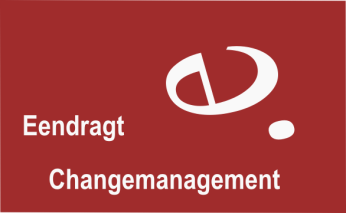 Instructie:Vul het formulier in met de insert (INS) knop ingedrukt. De stippenlijnen worden zo opgevuld.
U wordt verzocht om dit formulier zo volledig mogelijk in te vullen. Het invullen en opsturen van dit formulier verplicht u nog tot niets. Het heeft ten doel u zo goed mogelijk te kunnen informeren tijdens een kennismakings-/intakegesprek. Na ontvangst van de aanvraag nemen wij contact met u op voor een afspraak. Totdat u hebt besloten om aan een Individuele Coachingsprogramma te beginnen kunt u zich zonder verdere verplichtingen terugtrekken. Alle gegevens die u naar ons stuurt worden discreet behandeld en zijn uitsluitend voor intern gebruik bestemd. Gaat u uiteindelijk meedoen aan een individuele coachingsprogramma en wilt u de kosten zakelijk laten betalen, dan dient u hier de gegevens van uw werkgever/bedrijf/organisatie in te vullen *ZAKELIJKE GEGEVENS
Bedrijfsnaam		……………………………………………………………………………………………………..………………………Branche/sector	: 	……………………………………………………………………………………………………..………………………Adres:  		……………………………………………………………………………………………………..………………………Plaats:			……………………………………………………………………………………………………..………………………Vaste tel.nr. werk:	………………………………………………………………………………tst. nr. …………………………………..
Mobiele nr. werk:  	……………………………………………………………………………………………………..………………………
Emailadres werk:	……………………………………………………………………………………………………..………………………PERSOONLIJKE GEGEVENS
Geslacht:		……………………………………………………………………………………………………..………………………Achternaam: 		……………………………………………………………………………………………………..………………………Achternaam:   		……………………………………………………………………………………………………..……………………… Adres:			……………………………………………………………………………………………………..………………………Plaats:  		……………………………………………………………………………………………………..………………………Telefoonnr. privé:   	 ……………………………………………………………………………………………………..………………………Mobiele nr. privé:     	 ……………………………………………………………………………………………………..………………………
Emailadres privé:	. ……………………………………………………………………………………………………..……………………… 
Geboortedatum:	……………………………………………………………………………………………………..………………………Geboorteplaats:		……………………………………………………………………………………………………..………………………
Het niveau van uw hoogst genoten opleiding:

Universitair / HBO / MBO
(maak 1 keuze, door de niet relevante opleidingen te verwijderen /door te halen. Vermeld erbij: 
met of zonder diploma)
Relevante aanvullende opleidingen (werk gerelateerd): ……………………………………………………………………………	1.  Op uw vakgebied: ………………………………………………………………………………………………………………………..
	2.  Op managementniveau: ………………………………………………………………………………………………………………

	3.  Ten behoeve van uw performance verbetering: …………………………………………………………………………..
	4.  Anders, t.w. ………………………………………………………………………………………………………………………………….



Wat voor werk doet u momenteel (het werk waar u uw hoofdinkomen mee verdient). 
Wat is de functienaam?
................................................................................................................................................................................................................................................................................................................................................................................................
................................................................................................................................................................................................
Geeft u leiding?   
Ja /nee

Zo ja, aan hoeveel personen: rechtstreeks en indirect?
Ik geeft aan (circa) xxxx  personen rechtstreeks leiding . Ik geef aan (circa) xxx  personen indirect leiding.

Maakt u deel uit van een management- of directieteam? Zo ja, wat is uw functie in dit verband?
	a)	Voorzitter/CEO
	b)	Onderdirecteur/Vicevoorzitter
	c)	Lid van het directie team/Management Team
	d)	Anders, te weten: 
................................................................................................................................................................................................................................................................................................................................................................................................
................................................................................................................................................................................................
Wat voor andere relevante werkervaring heeft u opgedaan?
(heeft u een CV , dan kunt u het eventueel meesturen)................................................................................................................................................................................................................................................................................................................................................................................................
................................................................................................................................................................................................
Welke nevenfunctie(s) heeft u momenteel? Bij welk orgaan of instelling? 

................................................................................................................................................................................................................................................................................................................................................................................................

Wat is uw rol/taak in deze nevenfunctie (s)?

................................................................................................................................................................................................................................................................................................................................................................................................

Voor welke nevenfunctie zou u de individuele coaching nodig hebben/ willen inzetten?................................................................................................................................................................................................................................................................................................................................................................................................
Geef een korte motivatie van uw advies- en coachingsbehoefte (waarom, welk doel). 
Wat is uw verwachting van individuele Coaching & Advies?................................................................................................................................................................................................................................................................................................................................................................................................
................................................................................................................................................................................................................................................................................................................................................................................................
................................................................................................................................................................................................
Naar welk Personal Coachings- & Adviesprogramma gaat uw belangstelling uit?
Maak  maximaal 2 keuzes en verwijder het/de niet relevante programma(s):
Ik wil mijn eigen performance als executive/ eindverantwoordelijke persoon verbeteren.  
Stuur mij informatie over het Programma ‘Executive’s Personal Performance Improvement’Ik maak deel uit van een toezichthoudend orgaan (een Raad van Toezicht, een Raad van Commissarissen, een ander toezichtorgaan) en wil mijn inhoudelijke kennis en vaardigheden om effectief en goed  toezicht te houden, aanvullen en verbeteren. 
Stuur mij de informatie over het Programma ‘Kennis en Vaardigheden bij het Houden van Toezicht’.Ik maak deel uit van een adviesorgaan (bijv. bij de overheid, de rechtspraak, het onderwijs, het bedrijfsleven, in de non-profitsector, etc.) en wil mijn inhoudelijke kennis en vaardigheden over het adviseren en het invullen van mijn adviesrol verbeteren/aanvullen. 
Stuur mij de informatie over het Programma ‘Kennis en Vaardigheden leden van Adviesorganen’.
Hoe bent u met het Coachingsaanbod van Eendragt Changemanagement voor executives in contact gekomen? Via/bij (maak 1 of meerdere keuzes, verwijder of haal de niet relevante contactkanalen door):
Advertentie. Waar/welk medium? …………………………………………………………………………………..Een folder/flyerDe websiteEen presentatie. Welke/waar? ………………………………………………………………………………………..Kamer van Koophandel en FabriekenEen collegaVrienden/ kennissen Anders, namelijk: .....................................................................................................................

Heeft u vragen of opmerkingen, dan kunt u die hier opschrijven.................................................................................................................................................................................................................................................................................................................................................................................................
................................................................................................................................................................................................................................................................................................................................................................................................Het volledig ingevuld formulier kunt u mailen naar:
(u kunt het formulier ook uitprinten, handmatig invullen, daarna scannen en als pdf-bestand mailen):
Eendragt Changemanagement
Eva Besnyöstraat 278
1087 LM  Amsterdam
Email: office@the-changemanager.comWebsite: www.the-changemanager.comDatum:	.....................................................................................................................
Plaats:		.....................................................................................................................

Naam:	 	.....................................................................................................................
		 (voor ondertekening)
___________________________________________________________________________________________* WIST U DAT?
De kosten van scholing/deskundigheidsbevordering van managers/directies en van leden van toezichthoudende organen en adviesorganen, aftrekbaar zijn voor de belastingen, en wel als scholingskosten/opleidingskosten?
U  kunt bij de HRM Afdeling/Afdeling Personeelszaken navragen voor welk scholings-/opleidingsbudget u dit jaar in aanmerking komt, gezien uw functie. Mogelijk hoeft u de kosten van een Individuele Coachings- & Adviesprogramma dus niet zelf te betalen. AANVRAAG- EN INTAKEFORMULIER
Personal Performance Coaching voor Executives, Toezichthouders, Leden AdviesorganenOPLEIDINGWERKERVARINGNEVENFUNCTIE(S)BEHOEFTEKEUZE VOOR EEN PERSONAL COACHINGS- & ADVIESPROGRAMMACONTACTVRAGENOPSTUREN